บันทึกข้อความส่วนราชการ     วิทยาลัยเทคนิคตากที่…………………………                                         		วันที่  ………………………………………เรื่อง   การมอบหมายหน้าที่เวร – ยามเรียน   ผู้อำนวยการวิทยาลัยเทคนิคตากตามที่วิทยาลัยเทคนิคตาก  มอบหมายให้ข้าพเจ้า (ชื่อ)........................................................................O   อยู่เวร       O   ตรวจเวร  ประจำวันที่......................เดือน................................พ.ศ. ....................นั้น  		ข้าพเจ้ามีความจำเป็นไม่สามารถมาปฏิบัติหน้าที่ตามที่ได้รับมอบหมายได้  จึงใคร่ขออนุญาต  O เปลี่ยนเวรกับ (ชื่อ).........................................................................................โดยข้าพเจ้า (ชื่อ).................................................จะมาปฏิบัติหน้าที่เวรในวันที่..........เดือน....................พ.ศ. ...........				O  ให้ (ชื่อ)..........................................................................ปฏิบัติหน้าที่เวรแทนในวันที่.................เดือน...............................พ.ศ. ....................ลงชื่อ................................................................       	         (...........................................................)                                                              	 ตำแหน่ง...........................................................		ข้าพเจ้า (ชื่อ)..................................................ยินดีรับปฏิบัติหน้าที่  O สลับเปลี่ยนเวร  O แทน  ในวันที่..........เดือน................................ พ.ศ. ...................ลงชื่อ................................................................       	         (...........................................................)ตำแหน่ง...........................................................ความเห็นของรองผู้อำนวยการฝ่ายบริหารทรัพยากร  .........................................................................................................................................................................................						          							              							           (นายภัทธาวุธ  โพธา)					            	  รองผู้อำนวยการฝ่ายบริหารทรัพยากร					             	   .............../..................../.................คำสั่งวิทยาลัยฯ........................................................................................................................................................................							        (นายจักรภพ  เนวะมาตย์)					        		    ผู้อำนวยการวิทยาลัยเทคนิคตาก					        		   ................/.................../.................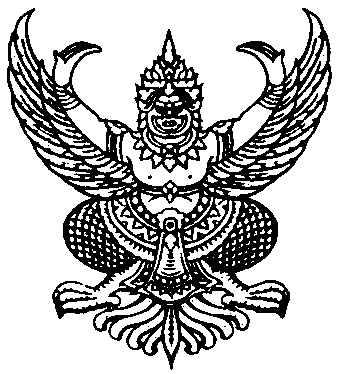 